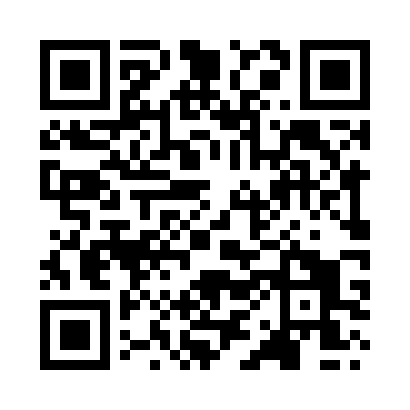 Prayer times for Glentress, The Scottish Borders, UKMon 1 Jul 2024 - Wed 31 Jul 2024High Latitude Method: Angle Based RulePrayer Calculation Method: Islamic Society of North AmericaAsar Calculation Method: HanafiPrayer times provided by https://www.salahtimes.comDateDayFajrSunriseDhuhrAsrMaghribIsha1Mon2:554:341:167:039:5911:372Tue2:554:341:167:029:5811:373Wed2:564:351:177:029:5711:374Thu2:564:361:177:029:5711:375Fri2:574:371:177:029:5611:366Sat2:584:381:177:019:5511:367Sun2:584:401:177:019:5411:368Mon2:594:411:177:019:5411:359Tue3:004:421:187:009:5311:3510Wed3:004:431:187:009:5211:3411Thu3:014:441:186:599:5111:3412Fri3:024:461:186:599:4911:3413Sat3:024:471:186:589:4811:3314Sun3:034:491:186:589:4711:3215Mon3:044:501:186:579:4611:3216Tue3:054:521:186:579:4411:3117Wed3:064:531:186:569:4311:3118Thu3:064:551:196:559:4211:3019Fri3:074:561:196:549:4011:2920Sat3:084:581:196:549:3911:2821Sun3:094:591:196:539:3711:2822Mon3:105:011:196:529:3611:2723Tue3:115:031:196:519:3411:2624Wed3:115:041:196:509:3211:2525Thu3:125:061:196:499:3011:2426Fri3:135:081:196:489:2911:2327Sat3:145:101:196:479:2711:2328Sun3:155:111:196:469:2511:2229Mon3:165:131:196:459:2311:2130Tue3:175:151:196:449:2111:2031Wed3:185:171:196:439:1911:19